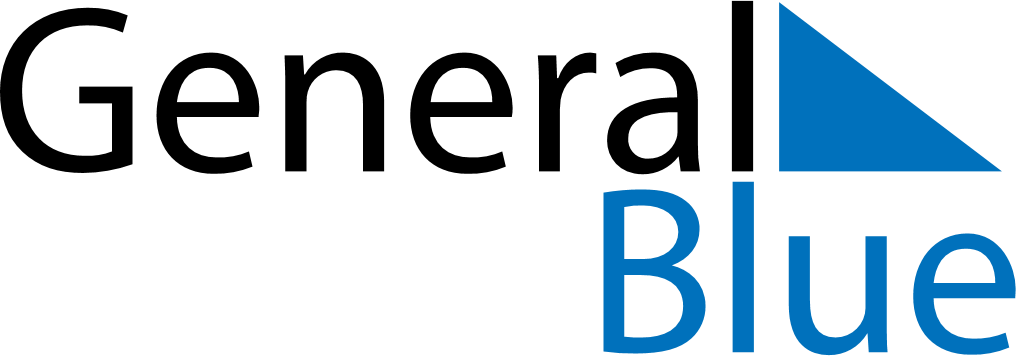 August 2019August 2019August 2019HungaryHungaryMondayTuesdayWednesdayThursdayFridaySaturdaySunday12345678910111213141516171819202122232425Saint Stephen’s Day262728293031